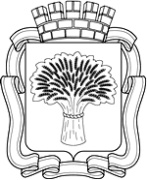 Российская Федерация     Администрация города Канска                 
Красноярского краяПОСТАНОВЛЕНИЕО внесении изменений в постановление администрации города Канскаот 23.11.2016 № 1192В соответствии со статьей 179 Бюджетного кодекса Российской Федерации, на основании постановления администрации города Канска от 22.08.2013 № 1096 «Об утверждении Порядка принятия решений о разработке муниципальных программ города Канска, их формирования и реализации», руководствуясь статьями 30, 35 Устава города Канска, ПОСТАНОВЛЯЮ:1. Внести в постановление администрации города Канска от 23.11.2016 № 1192 «Об утверждении муниципальной программы города Канска «Развитие инвестиционной деятельности, малого и среднего предпринимательства» (далее – Постановление) следующие изменения:1.1. В приложении к Постановлению в разделе 1 «Паспорт муниципальной программы города Канска «Развитие инвестиционной деятельности, малого и среднего предпринимательства» строку «Информация по ресурсному обеспечению муниципальной программы города Канска, в том числе по годам реализации программы» изложить в следующей редакции:«».1.2. В Приложении к паспорту муниципальной программы города Канска «Развитие инвестиционной деятельности, малого и среднего предпринимательства» в строке 2.2 в столбце 2019 цифру «2» заменить на цифру «4».1.3. Приложение № 1 к муниципальной программы города Канска «Развитие инвестиционной деятельности, малого и среднего предпринимательства» (далее – Программа) изложить в новой редакции согласно приложению № 1 к настоящему постановлению.1.4. Приложение № 2 к Программе изложить в новой редакции согласно приложению № 2 к настоящему постановлению. 1.5. В приложении № 5 к Программе в подпрограмме 3 «Поддержка социально ориентированных некоммерческих организаций города Канска» в разделе 1 «Паспорт подпрограммы «Поддержка социально ориентированных некоммерческих организаций города Канска» строку «Информация по ресурсному обеспечению подпрограммы, в том числе в разбивке по всем источникам финансирования на очередной финансовый год и плановый период» изложить в следующей редакции: «»1.6. В Приложении № 1 к подпрограмме 3 «Поддержка социально ориентированных некоммерческих организаций города Канска» в строке 1.2.1 в столбце 2019 цифру «2» заменить на цифру «4». 1.7. Приложение № 2 к подпрограмме 3 «Поддержка социально ориентированных некоммерческих организаций города Канска» изложить в новой редакции согласно приложению № 3 к настоящему постановлению.2. Ведущему специалисту Отдела культуры администрации г. Канска Н.А. Нестеровой опубликовать настоящее постановление в официальном печатном издании «Канский вестник» и разместить на официальном сайте администрации города Канска в сети Интернет. 3. Контроль за исполнением настоящего постановления возложить на заместителя главы города по экономике и финансам Е.Н. Лифанскую.4. Постановление вступает в силу со дня его официального опубликования.Глава города Канска                                                                         А.М. БересневПриложение № 1 к постановлению администрации г. Канскаот 29.05.2020 г. № 457  Приложение № 1к муниципальной программе города Канска«Развитие инвестиционной деятельности, малогои среднего предпринимательства»Информация о ресурсном обеспечении муниципальной программы города Канска за счет средств городского бюджета, в том числе средств, поступивших из бюджетов других уровней бюджетной системы и бюджетов государственных внебюджетных фондов Приложение № 2 к постановлению администрации г. Канскаот 29.05.2020 г. № 457  Приложение № 2к муниципальной программе города Канска«Развитие инвестиционной деятельности, малогои среднего предпринимательства»Информация об источниках финансирования программы, отдельных мероприятий муниципальной программы города Канска (средства городского бюджета в том числе средства, поступившие из бюджетов других уровней бюджетной системы, бюджетов государственных внебюджетных фондовПриложение № 3 к постановлению администрации г. Канскаот 29.05.2020 г. № 457  Приложение № 2к подпрограмме 3«Поддержка социальноориентированных некоммерческихорганизаций города Канска»Перечень мероприятий подпрограммы29.05.2020№457Информация по ресурсному обеспечению муниципальной программы города Канска, в том числе по годам реализации программыОбъем бюджетных ассигнований на реализацию программы составляет 12 352 800,64 руб., в том числе по годам:2017 год – 2 616 000,00 руб.;2018 год – 1 808 288,65 руб.;2019 год – 5 846 598,58 руб.;2020 год – 1 282 913,41 руб.;2021 год –    399 500,00 руб.;2022 год –    399 500,00 руб.в том числе:средства краевого бюджета – 9 649 277,99 руб.:2017 год – 2 100 000,00 руб.;2018 год – 1 581 800,00 руб.;2019 год – 5 247 098,58 руб.;2020 год –    720 379,41 руб.;2021 год –               0,00 руб.;2022 год –               0,00 руб. средства городского бюджета – 2 703 522,65 руб.:2017 год – 516 000,00 руб.;2018 год – 226 488,65 руб.;2019 год – 599 500,00 руб.;2020 год – 562 534,00 руб.;2021 год – 399 500,00 руб.;2022 год – 399 500,00 руб.Информация по ресурсному обеспечению подпрограммы, в том числе в разбивке по всем источникам финансирования на очередной финансовый год и плановый периодОбъем финансирования составляет 1 020 379,41 руб., в том числе по годам:2020 год – 820 379,41 руб.;2021 год – 100 000,00 руб.;2022 год – 100 000,00 руб.в том числе:средства краевого бюджета – 720 379,41 руб.:2020 год – 720 379,41 руб.средства городского бюджета – 300 000,00 руб.:2020 год – 100 000,00 руб.;2021 год – 100 000,00 руб.;2022 год – 100 000,00 руб.Наименование муниципальной программы города Канска, подпрограммы Наименование  главного распорядителя бюджетных средств (далее-ГРБС)Код бюджетной классификацииКод бюджетной классификацииКод бюджетной классификацииКод бюджетной классификацииОбъем бюджетных (внебюджетных) ассигнований, в том числе по годам реализации муниципальной программы города КанскаОбъем бюджетных (внебюджетных) ассигнований, в том числе по годам реализации муниципальной программы города КанскаОбъем бюджетных (внебюджетных) ассигнований, в том числе по годам реализации муниципальной программы города КанскаОбъем бюджетных (внебюджетных) ассигнований, в том числе по годам реализации муниципальной программы города КанскаОбъем бюджетных (внебюджетных) ассигнований, в том числе по годам реализации муниципальной программы города КанскаОбъем бюджетных (внебюджетных) ассигнований, в том числе по годам реализации муниципальной программы города КанскаИтого на  периодНаименование муниципальной программы города Канска, подпрограммы Наименование  главного распорядителя бюджетных средств (далее-ГРБС)ГРБСРз ПрЦСРВР201720182019202020212022«Развитие  инвестиционной деятельности, малого и среднего предпринимательства» всего расходные обязательства по муниципальной программе города КанскаХХХХ2 616 000,001 808 288,655 846 598,581 282 913,41399 500,00399 500,0012 352 800,64«Развитие  инвестиционной деятельности, малого и среднего предпринимательства» в том числе по ГРБС:«Развитие  инвестиционной деятельности, малого и среднего предпринимательства» Управление архитектуры  и инвестиций администрации города Канска916ХХХ1 716 000,001 708 288,6523 500,000003 447 788,65«Развитие  инвестиционной деятельности, малого и среднего предпринимательства» Администрация города Канска901ХХХ900 000,00100 000,005 823 098,581 282 913,41399 500,00399 500,008 905 011,99«Развитие инвестиционной деятельности на территории города Канска» всего расходное обязательство по подпрограмме муниципальной программе города КанскаХХХХ188 881,1429 217,750000218 098,89«Развитие инвестиционной деятельности на территории города Канска» в том числе по ГРБС:«Развитие инвестиционной деятельности на территории города Канска» Администрация города Канска901ХХХ0000000«Развитие инвестиционной деятельности на территории города Канска» Управление архитектуры и  инвестиций администрации города Канска916ХХХ188 881,1429 217,750000218 098,89«Развитие субъектов малого и среднего предпринимательства в городе Канске» всего расходное обязательство по подпрограмме муниципальной программе города КанскаХХХХ1 527 118,861 679 070,904 997 964,70462 534,00299 500,00299 500,009 265 688,46«Развитие субъектов малого и среднего предпринимательства в городе Канске» в том числе по ГРБС:«Развитие субъектов малого и среднего предпринимательства в городе Канске» Администрация города Канска901ХХХ004 974 464,70462 534,00299 500,00299 500,006 035 998,70«Развитие субъектов малого и среднего предпринимательства в городе Канске» Управление архитектуры и  инвестиций администрации города Канска916ХХХ1 527 118,861 679 070,9023 500,000003 229 689,76«Поддержка социально ориентированных некоммерческих организаций города Канска»всего расходное обязательство по подпрограмме муниципальной программе города КанскаХХХХ900 000,00100 000,00848 633,88820 379,41100 000,00100 000,002 869 013,29«Поддержка социально ориентированных некоммерческих организаций города Канска»в том числе по ГРБС:«Поддержка социально ориентированных некоммерческих организаций города Канска»Администрация города Канска901ХХХ900 000,00100 000,00848 633,88820 379,41100 000,00100 000,002 869 013,29№ п/пСтатус (муниципальная программа города Канска, подпрограмма)Наименование муниципальной программы города Канска, подпрограммыУровень бюджетной системы/источники финансированияОбъем бюджетных (внебюджетных) ассигнований, в том числе по годам реализации муниципальной программы города КанскаОбъем бюджетных (внебюджетных) ассигнований, в том числе по годам реализации муниципальной программы города КанскаОбъем бюджетных (внебюджетных) ассигнований, в том числе по годам реализации муниципальной программы города КанскаОбъем бюджетных (внебюджетных) ассигнований, в том числе по годам реализации муниципальной программы города КанскаОбъем бюджетных (внебюджетных) ассигнований, в том числе по годам реализации муниципальной программы города КанскаОбъем бюджетных (внебюджетных) ассигнований, в том числе по годам реализации муниципальной программы города КанскаИтого на период№ п/пСтатус (муниципальная программа города Канска, подпрограмма)Наименование муниципальной программы города Канска, подпрограммыУровень бюджетной системы/источники финансирования201720182019202020212022Итого на период1Муниципальная программа города Канска«Развитие  инвестиционной деятельности, малого и среднего предпринимательства» Всего2 616 000,001 808 288,655 846 598,581 282 913,41399 500,00399 500,0012 352 800,641Муниципальная программа города Канска«Развитие  инвестиционной деятельности, малого и среднего предпринимательства» в том числе:1Муниципальная программа города Канска«Развитие  инвестиционной деятельности, малого и среднего предпринимательства» городской бюджет516 000,00226 488,65599 500,00562 534,00399 500,00399 500,002 703 522,651Муниципальная программа города Канска«Развитие  инвестиционной деятельности, малого и среднего предпринимательства» краевой бюджет2 100 000,001 581 800,005 247 098,58720 379,41009 649 277,991Муниципальная программа города Канска«Развитие  инвестиционной деятельности, малого и среднего предпринимательства» федеральный бюджет00000001Муниципальная программа города Канска«Развитие  инвестиционной деятельности, малого и среднего предпринимательства» внебюджетные источники00000001.1.Подпрограмма 1«Развитие инвестиционной деятельности на территории города Канска» Всего188 881,1429 217,750000218 098,891.1.Подпрограмма 1«Развитие инвестиционной деятельности на территории города Канска» в том числе:1.1.Подпрограмма 1«Развитие инвестиционной деятельности на территории города Канска» городской бюджет188 881,1429 217,750000218 098,891.1.Подпрограмма 1«Развитие инвестиционной деятельности на территории города Канска» краевой бюджет00000001.1.Подпрограмма 1«Развитие инвестиционной деятельности на территории города Канска» федеральный бюджет00000001.1.Подпрограмма 1«Развитие инвестиционной деятельности на территории города Канска» внебюджетные источники00000001.2.Подпрограмма 2«Развитие субъектов малого и среднего предпринимательства в городе Канске» Всего1 527 118,861 679 070,904 997 964,70462 534,00299 500,00299 500,009 265 688,461.2.Подпрограмма 2«Развитие субъектов малого и среднего предпринимательства в городе Канске» в том числе:1.2.Подпрограмма 2«Развитие субъектов малого и среднего предпринимательства в городе Канске» городской бюджет227 118,8697 270,90499 500,00462 534,00299 500,00299 500,001 885 423,761.2.Подпрограмма 2«Развитие субъектов малого и среднего предпринимательства в городе Канске» краевой бюджет1 300 000,001 581 800,004498464,70007 380 264,701.2.Подпрограмма 2«Развитие субъектов малого и среднего предпринимательства в городе Канске» федеральный бюджет00000001.2.Подпрограмма 2«Развитие субъектов малого и среднего предпринимательства в городе Канске» внебюджетные источники00000001.3.Подпрограмма 3«Поддержка социально ориентированных некоммерческих организаций города Канска»Всего900 000,00100 000,00848 633,88820 379,41100 000,00100 000,002 869 013,291.3.Подпрограмма 3«Поддержка социально ориентированных некоммерческих организаций города Канска»в том числе:1.3.Подпрограмма 3«Поддержка социально ориентированных некоммерческих организаций города Канска»городской бюджет100 000,00100 000,00100 000,00100 000,00100 000,00100 000,00600 000,001.3.Подпрограмма 3«Поддержка социально ориентированных некоммерческих организаций города Канска»краевой бюджет8000000748 633,88720 379,41002 269 013,291.3.Подпрограмма 3«Поддержка социально ориентированных некоммерческих организаций города Канска»федеральный бюджет00000001.3.Подпрограмма 3«Поддержка социально ориентированных некоммерческих организаций города Канска»внебюджетные источники0000000№ п/пЦели, задачи, мероприятия подпрограммыГРБСКод бюджетной классификацииКод бюджетной классификацииКод бюджетной классификацииКод бюджетной классификацииРасходы по годам реализации программы, рублейРасходы по годам реализации программы, рублейРасходы по годам реализации программы, рублейРасходы по годам реализации программы, рублейОжидаемый результат от реализации подпрограммного мероприятия (количественные или качественные показатели)№ п/пЦели, задачи, мероприятия подпрограммыГРБСГРБСРзПрЦСРВР202020212022итого на периодОжидаемый результат от реализации подпрограммного мероприятия (количественные или качественные показатели)1Цель подпрограммы: создание условий для обеспечения широкого участия социально ориентированных общественных организаций в решении социально значимых проблем города КанскаЦель подпрограммы: создание условий для обеспечения широкого участия социально ориентированных общественных организаций в решении социально значимых проблем города КанскаЦель подпрограммы: создание условий для обеспечения широкого участия социально ориентированных общественных организаций в решении социально значимых проблем города КанскаЦель подпрограммы: создание условий для обеспечения широкого участия социально ориентированных общественных организаций в решении социально значимых проблем города КанскаЦель подпрограммы: создание условий для обеспечения широкого участия социально ориентированных общественных организаций в решении социально значимых проблем города КанскаЦель подпрограммы: создание условий для обеспечения широкого участия социально ориентированных общественных организаций в решении социально значимых проблем города КанскаЦель подпрограммы: создание условий для обеспечения широкого участия социально ориентированных общественных организаций в решении социально значимых проблем города КанскаЦель подпрограммы: создание условий для обеспечения широкого участия социально ориентированных общественных организаций в решении социально значимых проблем города КанскаЦель подпрограммы: создание условий для обеспечения широкого участия социально ориентированных общественных организаций в решении социально значимых проблем города КанскаЦель подпрограммы: создание условий для обеспечения широкого участия социально ориентированных общественных организаций в решении социально значимых проблем города КанскаЦель подпрограммы: создание условий для обеспечения широкого участия социально ориентированных общественных организаций в решении социально значимых проблем города Канска1.1Задача 1. Развитие системы механизмов консультационной, имущественной и организационно-технической поддержки СОНКО путем создания и (или) поддержки муниципального ресурсного центра поддержки общественных инициативЗадача 1. Развитие системы механизмов консультационной, имущественной и организационно-технической поддержки СОНКО путем создания и (или) поддержки муниципального ресурсного центра поддержки общественных инициативЗадача 1. Развитие системы механизмов консультационной, имущественной и организационно-технической поддержки СОНКО путем создания и (или) поддержки муниципального ресурсного центра поддержки общественных инициативЗадача 1. Развитие системы механизмов консультационной, имущественной и организационно-технической поддержки СОНКО путем создания и (или) поддержки муниципального ресурсного центра поддержки общественных инициативЗадача 1. Развитие системы механизмов консультационной, имущественной и организационно-технической поддержки СОНКО путем создания и (или) поддержки муниципального ресурсного центра поддержки общественных инициативЗадача 1. Развитие системы механизмов консультационной, имущественной и организационно-технической поддержки СОНКО путем создания и (или) поддержки муниципального ресурсного центра поддержки общественных инициативЗадача 1. Развитие системы механизмов консультационной, имущественной и организационно-технической поддержки СОНКО путем создания и (или) поддержки муниципального ресурсного центра поддержки общественных инициативЗадача 1. Развитие системы механизмов консультационной, имущественной и организационно-технической поддержки СОНКО путем создания и (или) поддержки муниципального ресурсного центра поддержки общественных инициативЗадача 1. Развитие системы механизмов консультационной, имущественной и организационно-технической поддержки СОНКО путем создания и (или) поддержки муниципального ресурсного центра поддержки общественных инициативЗадача 1. Развитие системы механизмов консультационной, имущественной и организационно-технической поддержки СОНКО путем создания и (или) поддержки муниципального ресурсного центра поддержки общественных инициативЗадача 1. Развитие системы механизмов консультационной, имущественной и организационно-технической поддержки СОНКО путем создания и (или) поддержки муниципального ресурсного центра поддержки общественных инициатив1.1.1Мероприятие 1.1. Финансирование создания и обеспечение деятельности муниципальных ресурсных центров поддержки общественных инициативАдминистрация города Канска901011307300S6400630500 000,0000500 000,00Количество созданных и поддержанных муниципальных ресурсных центров поддержки общественных инициатив - 1 центр1.1.1Мероприятие 1.1. Финансирование создания и обеспечение деятельности муниципальных ресурсных центров поддержки общественных инициативАдминистрация города Канска901011307300S640063063 000,0063 000,0063 000,00189 000,00Количество созданных и поддержанных муниципальных ресурсных центров поддержки общественных инициатив - 1 центр1.2Задача 2. Предоставление СОНКО на конкурсной основе муниципальных грантов в форме субсидийЗадача 2. Предоставление СОНКО на конкурсной основе муниципальных грантов в форме субсидийЗадача 2. Предоставление СОНКО на конкурсной основе муниципальных грантов в форме субсидийЗадача 2. Предоставление СОНКО на конкурсной основе муниципальных грантов в форме субсидийЗадача 2. Предоставление СОНКО на конкурсной основе муниципальных грантов в форме субсидийЗадача 2. Предоставление СОНКО на конкурсной основе муниципальных грантов в форме субсидийЗадача 2. Предоставление СОНКО на конкурсной основе муниципальных грантов в форме субсидийЗадача 2. Предоставление СОНКО на конкурсной основе муниципальных грантов в форме субсидийЗадача 2. Предоставление СОНКО на конкурсной основе муниципальных грантов в форме субсидийЗадача 2. Предоставление СОНКО на конкурсной основе муниципальных грантов в форме субсидийЗадача 2. Предоставление СОНКО на конкурсной основе муниципальных грантов в форме субсидий1.2.1Мероприятие 2.1. Реализация муниципальных программ поддержки социально ориентированных некоммерческих организаций на конкурсной основеАдминистрация города Канска901011307300S5790630220 379,4100220 379,41Количество социально ориентированных некоммерческих организаций, получивших муниципальную поддержку, - 2 проекта ежегодно1.2.1Мероприятие 2.1. Реализация муниципальных программ поддержки социально ориентированных некоммерческих организаций на конкурсной основеАдминистрация города Канска901011307300S579063037 000,0037 000,0037 000,00111 000,00Количество социально ориентированных некоммерческих организаций, получивших муниципальную поддержку, - 2 проекта ежегодноИтого по подпрограмме:820 379,41100000,00100000,001 020 379,41